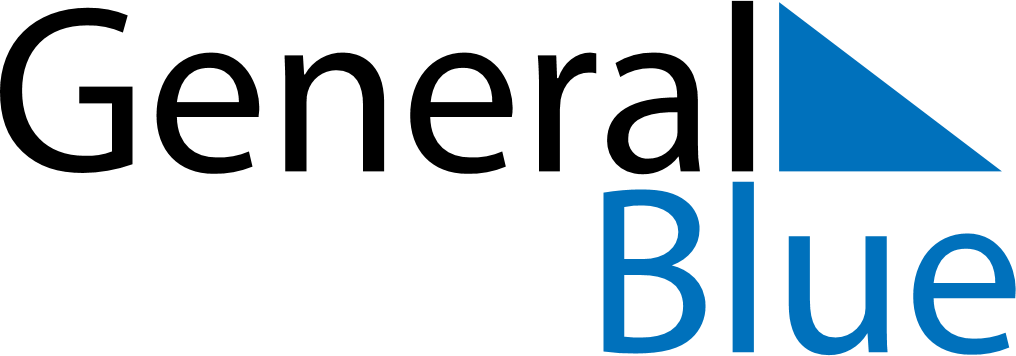 July 2024July 2024July 2024July 2024Cocos IslandsCocos IslandsCocos IslandsSundayMondayTuesdayWednesdayThursdayFridayFridaySaturday12345567891011121213Islamic New YearIslamic New Year (substitute day)1415161718191920212223242526262728293031